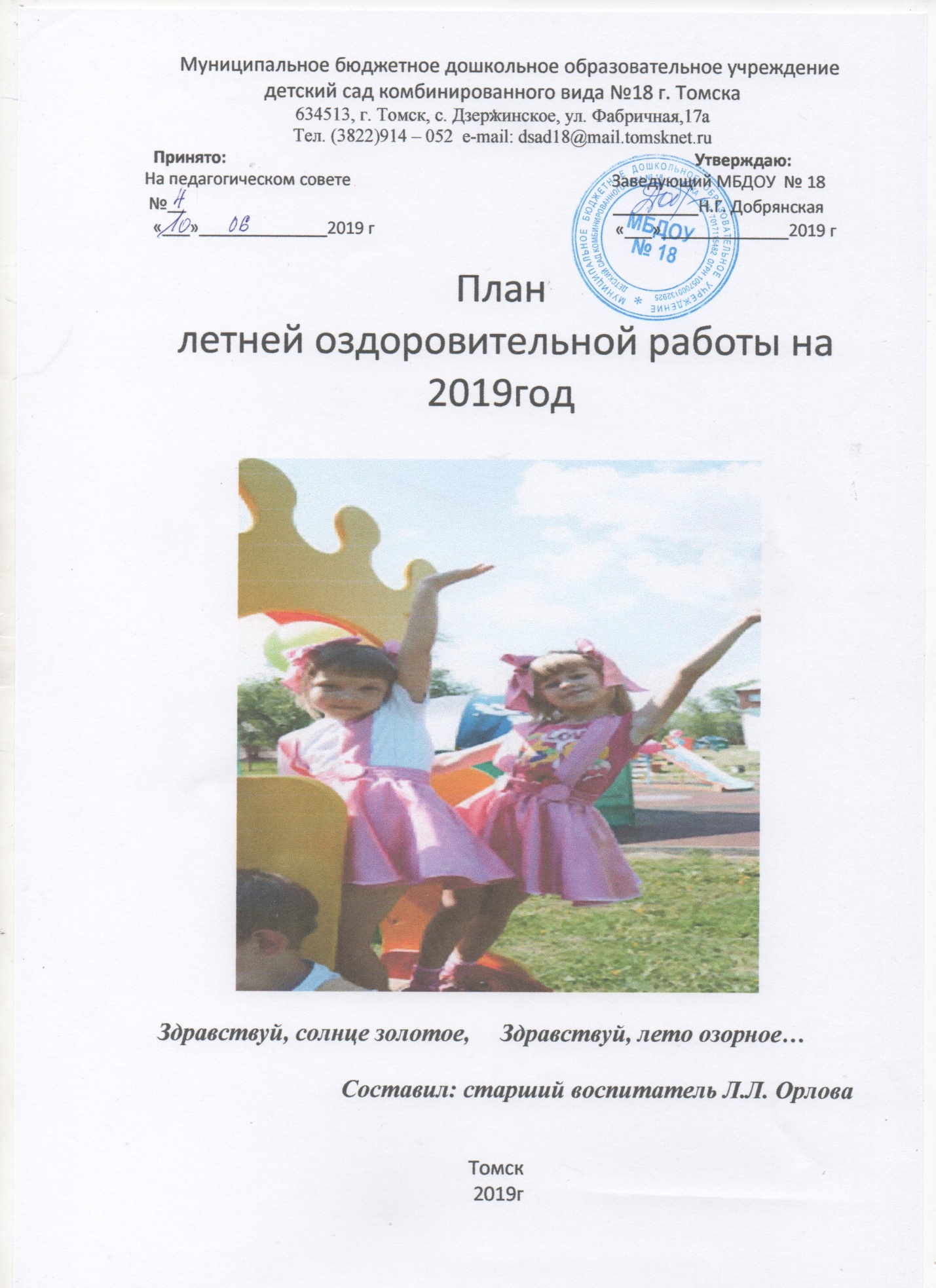 План летней оздоровительной работы на 2019 год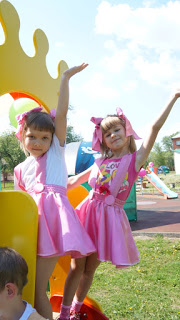 Цели:
  сохранение и укрепление физического и психического здоровья воспитанников в летний период с учётом их индивидуальных особенностей;        удовлетворение потребностей растущего организма в  летнем отдыхе, творческой деятельности и движении. Задачи:1. Создать условия, обеспечивающие охрану жизни и укрепление здоровья воспитанникам, способствовать их физическому и умственному развитию путём активизации движений и целенаправленного общения с природой.2. Реализовать систему мероприятий, направленных на оздоровление и физическое воспитание детей раннего и дошкольного возраста, развитие самостоятельности, любознательности и двигательной активности. Совершенствовать речь детей, развивать их эмоциональную сферу.3. Осуществлять педагогическое и санитарное просвещение родителей (законных представителей) по вопросам воспитания и оздоровления детей в летний период.4. Продолжать работу по  улучшению пространственного окружения прогулочных участков ДОУ.                                              Пояснительная записка
Лето – благоприятная пора для сохранения и укрепления здоровья детей, создания условий для их полноценного, всестороннего, психического и физического развития. Растущий и развивающийся организм ребенка очень чувствителен к воздействию различных факторов окружающей среды. Грамотная организация летней оздоровительной работы в дошкольном учреждении, охватывающей всех участников образовательного процесса, предоставляет широкие возможности для укрепления физического и психического здоровья воспитанников, развития у них познавательного интереса, а также повышения компетентности родителей в области организации летнего отдыха детей. 
Лето – особый период в жизни каждого ребёнка. От окружающих его взрослых зависит то, как он проведет это время с пользой для здоровья, развития эмоциональных и познавательных процессов. 
Лето – это маленькая жизнь.
Именно в этот период годы дети получают максимум впечатлений, удовольствия и радости от общения со сверстниками и новых открытий. Вместе с тем, чем больше времени проводят дошкольниками на улице, тем больше внимания взрослые должны уделять организации деятельности детей в летний период. Грамотное решение этих вопросов позволит избежать неприятностей и обеспечить эмоционально насыщенную жизнь всем участникам образовательного процесса. 
Летнюю работу с детьми в детском саду принято называть оздоровительной, она имеет свою специфику. Важно всемерно использовать благоприятные для укрепления здоровья детей условия летнего времени и добиться, чтобы ребёнок окреп, поправился и закалился, научился понимать и полюбить удивительный, прекрасный мир растений и животных. Летом природа предоставляет большие возможности для развития познавательных способностей дошкольников.
Воспитание здорового ребёнка – приоритетная, наиглавнейшая задача дошкольной педагогики, особенно в современных условиях. Проблема воспитания счастливой личности напрямую связана со здоровьем этой личности. Как помочь подрастающему ребёнку реализовать своё право на здоровье и счастливую жизнь? Одним из путей решения этой проблемы является организация работы по воспитанию дошкольников в летний период года. Летний отдых детей оказывает существенное влияние на укрепление организма, сопротивляемость заболеваниям, создание положительных эмоций. В летний период, большие возможности предоставлено для закаливания, совершенствования защитных реакций ребенка, широко используются солнечно-воздушные ванны и водные закаливающие процедуры. Летом продолжается систематическая и планомерная работа по разделам программ. Все виды деятельности переносятся на воздух. Каждому виду отводится место и время в распорядке дня.
Приоритетными направлениями дошкольного учреждения в летний оздоровительный период являются:
- физкультурно-оздоровительная работа;
- экологическое воспитание;
- игровая, музыкальная, театрализованная, изобразительная деятельность детей.
Успех летней работы определяется, прежде всего, тем, насколько своевременно подготовился к ней коллектив детского сада.
Главное - вооружить знаниями педагогов. Для этого в методическом кабинете подбирается необходимая литература по определённым вопросам, можно предложить каждому воспитателю самостоятельно проработать одну из близких им тем, а затем провести обмен опытом, знаниями и увлечениями.
Нормативные документы.
• Закона № 273 29.12.2013 «Об образовании в Российской Федерации»
• Приказ Министерства образования и науки Российской Федерации (Минобрнауки России) от 30 августа 2013 г. №1014 г. Москва «Об утверждении Порядка организации и осуществления образовательной деятельности по основным общеобразовательным программам - образовательным программам дошкольного образования»
• Письмо Минобрнауки РФ и Департамента государственной политики в сфере общего образования от 13 января 2014 года № 08-10 
• Приказ Минобрнауки России от17.10.2013 № 1155 «Об утверждении федерального государственного образовательного стандарта дошкольного образования»
• Постановление Главного государственного санитарного врача Российской Федерации от 15. 05. 2013 № 26 «Об утвеждении СанПин 2.4.1.3049 -13 «Санитарно –эпидемиологические требования к устройству, содержанию и организации режима работы дошкольных образовательных организаций»
На первый план выдвигается развивающая функция образования, обеспечивающая становление личности ребенка и ориентирующая педагога на его индивидуальные особенности, что соответствует современной научной «Концепции дошкольного воспитания» (авторы В. В. Давыдов, В. А. Петровский и др.) о признании самоценности дошкольного периода детства.Предполагаемый результат: 1.Сохранение и укрепление здоровья детей, снижение уровня заболеваемости. 2.Привитие детям навыков экологической культуры. 3.Приобретение новых знаний и впечатлений об окружающем. 4.Качественная подготовка к новому учебному году.5.Благоустройство территории детского сада с учетом потребностей и интересов воспитанников, педагогов и родителей (законных представителей).Принципы: · учет возрастных и психофизических возможностей, особенностей детей; · систематичность педагогического процесса; · принцип деятельного подхода к организации образовательного процесса; · интегративность в деятельности специалистов; · взаимодействие ДОУ и семьи. Формы оздоровительных мероприятий в летний период 2019гОрганизационная работаМетодическая работа,оснащение методического кабинетаКонсультации для педагоговРабота с родителямиПроведение ремонтных мероприятий и работ по благоустройству территории ДОУОСОБЕННОСТИ ОРГАНИЗАЦИИ ОБРАЗОВАТЕЛЬНОЙ ДЕЯТЕЛЬНОСТИВ ЛЕТНИЙ ПЕРИОД   2019годаОРГАНИЗАЦИЯ  ПРОФИЛАКТИЧЕСКОЙ И ОЗДОРОВИТЕЛЬНОЙ РАБОТЫ  С ДЕТЬМИ                                        Календарный учебный графикЛето 2019г.                                                                                                          УТВЕРЖДАЮ:заведующий МБДОУ №18 ________/Н.Г.Добрянская/«___»_____________2019гПри изменении погодных условий мероприятия проводятся в зале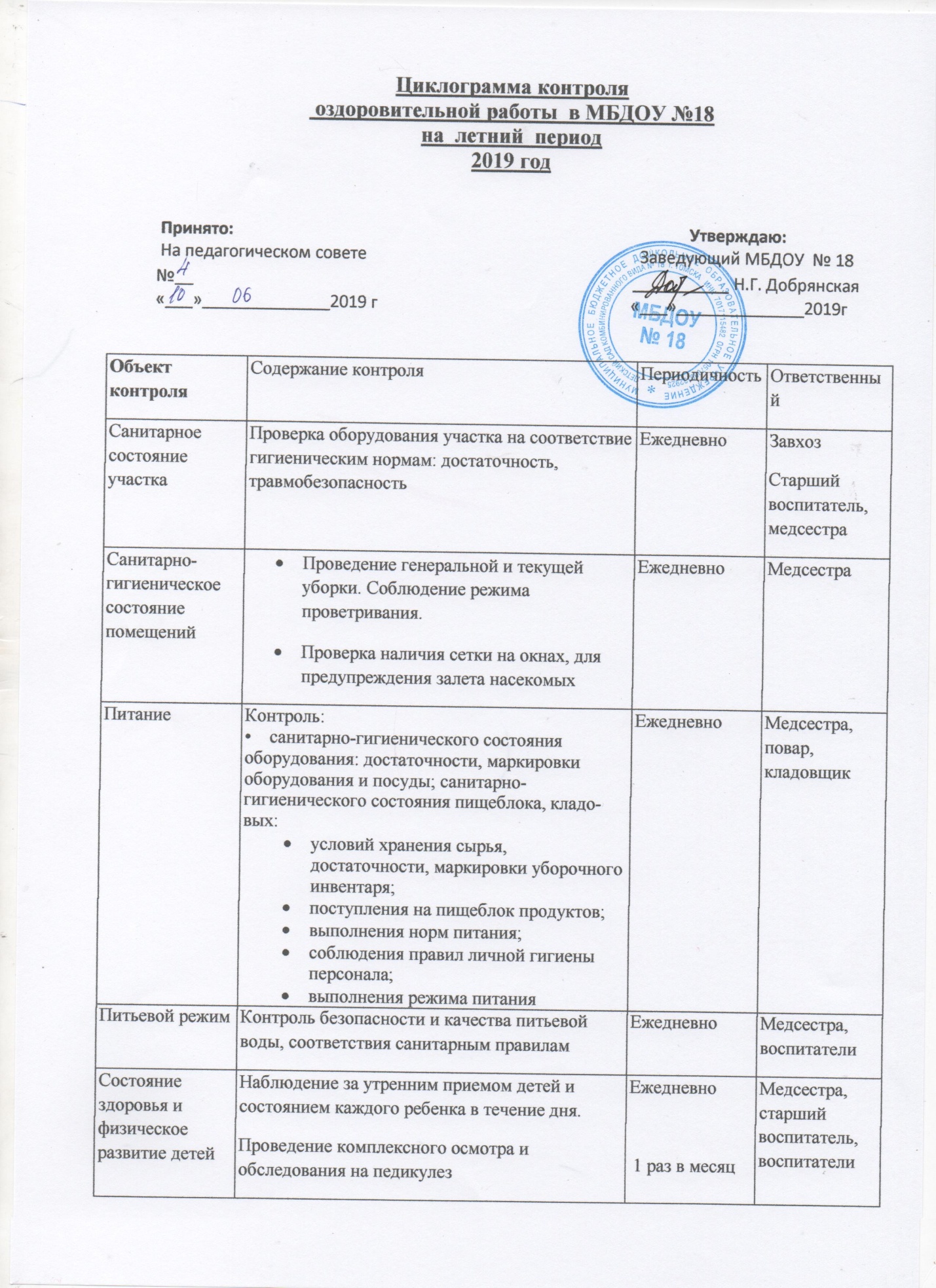 Формы работыУсловия организацииУсловия организацииУсловия организацииУсловия организацииФормы работыМестоВремяПродолжительность по группам(мин.)ОтветственныеУтренняя гимнастикана воздухеежедневно перед завтракоммладшая – 6, средняя – 8 , старшая -10,подготовительная -12Инструктор по физической культуре, воспитателиЗанятия по физической культурена воздухе2 раза в неделю, в часы наименьшей инсоляции (до наступления жары или после ее спада)2 младшая – 15, средняя – 20, старшая – 25, подготовительная -30.Инструктор по физической культуре, воспитателиПодвижные игры: сюжетные, не сюжетные с элементами соревнований; дворовые, народные, с элементами спорта (футбол, баскетбол)на воздухеежедневно, в часы наименьшей инсоляциидля всех возрастных групп – 10 – 20 мин.Инструктор по физической культуре, воспитателиДвигательные разминки: упражнения на развитие мелкой моторики, ритмические движения, упражнения на внимание и координацию движений, упражнения в равновесии, упражнения для активизации работы глазных мышц, гимнастика расслабления, упражнения на формирование правильной осанки, упражнения на   формирование свода стопы.на воздухеЕжедневно, в часы наименьшей инсоляциимладшие – 6, средние -8, старшие -10, подготовительные -12Инструктор по физической культуре, воспитателиЭлементы видов спорта, спортивные упражнения: катание на самокатах,  футбол, баскетбол.на воздухеежедневно, в часы наименьшей инсоляциисредняя – 10, старшая – 12, подготовительная - 15Инструктор по физической культуре, воспитателиГимнастика пробуждения: гимнастика сюжетно – игрового характера «Сон ушел. Пора вставать. Ножки, ручки всем размять»Спальная комнатаежедневно после дневного снадля всех возрастных групп -3-5 мин.воспитатели группЗакаливающие мероприятия: умывание прохладной водой, босохождение, солнечные и воздушные ванны.с учетом специфики закаливающего мероприятияпо плану в зависимости от характера закаливающего мероприятияСогласно требованиям действующего СанПиНавоспитателиИндивидуальная работа в режиме дняс учетом специфики индивидуальной работыежедневно3 – 7 мин.воспитатели группПраздники, досуги, развлеченияна воздухе1 раз в неделю не более 30 мин.Воспитатели,музыкальный руководитель, инструктор по физической культуреВключение в меню витаминных напитков, фруктов, свежих овощей   Май - август   Май - августМедсестраМедсестра                       Тема   Срок    ОтветственныеМалый Совет педагогов:«Организация летне-оздоровительной работы ДОУ»Утверждение плана летне-оздоровительной работы;Совет педагогов:«Анализ летне-оздоровительной работы и принятие плана работы ДОУ на 2019-2020 уч. г.»июньАвгуст Старший воспитательСтарший воспитательМалый Совет педагогов:«Организация летне-оздоровительной работы ДОУ»Утверждение плана летне-оздоровительной работы;Совет педагогов:«Анализ летне-оздоровительной работы и принятие плана работы ДОУ на 2019-2020 уч. г.»июньАвгуст Проведение инструктажа педагогов перед началом летнего периода:«Инструктаж по правилам безопасности поведения на водоемах в летний период»«Охрана жизни и здоровья детей при организации летних праздников, игр, походов и экскурсий»«Техника безопасности и охрана труда в летних условиях»«Соблюдение питьевого и санитарно-эпидемиологического режима в летних условиях»«Инструктаж по пожарной безопасности»МайСтарший воспитательСаранина З.Р.. завхозПроведение инструктажа детей:- по предупреждению травматизма;- соблюдению правил поведения во время выхода за территорию детского сада;- соблюдение правил поведения в природе, на улицах поселка, на воде.В течение летнего периодаВоспитатели группАдминистративные совещания: «Подготовка территории ДОУ к летнему периоду»июньЗаведующий «Подготовка детского сада к новому учебному году» август Заведующий  «Итоги летней  оздоровительной работы ДОУ август заведующий МероприятияСрок Ответственные Составление плана работы на 2019-2020 учебный год.Июль - августСтарший воспитательПлан повышение квалификации педагогов в условиях ФГОС ДО.Июнь - июльСтарший воспитательРевизия нормативно-правовой базы ДОУ на соответствие требованиям Федерального Закона «Об образовании в РФ» и ФГОС ДО. В течение летаЗаведующий,Старший воспитательСистематизация материалов в методическом кабинетеиюнь Старший воспитательИндивидуальные консультации по запросам педагоговв течение летаСтарший воспитатель Подведение итогов летней – оздоровительной работыавгустСтарший воспитательОснащение программно-методической и предметно – развивающей среды  с учетом основной общеобразовательной программы дошкольного образованияк 01.09.2020Старший воспитатель, воспитателиТемаСрок Ответственные «Организация работы с детьми в летний период»«Организация детской экспериментальной деятельности в летний период»июльСтарший воспитательВоспитатель Фролова О.Б.«Организация детского творчества летом»
июльВоспитатель Минбаева Г.Ю.«Ознакомление дошкольников  с  природой  летом»июньВоспитатель Чикаткова В.И.«Организация активного отдыха дошкольников»июльИнструктор по физической культуре Шмитляйн М.Н."Прогулки-походы за территорию детского сада в летний период".августСтарший воспитательВоспитатели подготов. и старшей группы «О предупреждении отравления детей ядовитыми растениями и грибами. Первая помощь при отравлении»август Медсестра Фотоотчет - презентация «Как прошло наше лето»августВоспитатели всех возрастных групп и специалистыМероприятияСрок Ответственные  Оформление «Уголка для родителей» в группах:- режим дня на летний период- рекомендации по экологическому воспитанию «Ребенок и природа»;- рекомендации по познавательно - речевому  развитию  детей;- Первая помощь: *«Солнечный удар»*«Остерегайтесь клещей»*«Ядовитые растения»*«Предупреждение острых кишечных инфекций»Июнь, августвоспитатели Информация для родителей вновь поступивших детей: -индивидуальные консультации-информационный материал «Адаптация к условиям ДОУ» Июль - Август Воспитатели, педагог-психологУчастие родителей в благоустройстве, озеленении участка и ремонте групп. В течение летаЗавхоз Воспитатели групп   МероприятияСрок ОтветственныеЭкологические субботники - уборка территории ДОУМай - августЗавхоз Ремонт покрытия входных крылечекиюньЗавхоз Установка теневых навесовиюньзавхозВысаживание рассады цветов и овощей в цветники и огородМай-июньЗавхоз, младшие воспитатели, воспитатели Благоустройство игровых площадок для воспитанников:-обновить информационные стенды для родителей,-изготовление оборудования для игр с водой на участке,-и др.  Июнь - августвоспитателиКосметический ремонт группиюньЗавхоз, рабочий по ремонту, младшие воспитатели, воспитателиПокраска оборудования на игровых и спортивных площадкахиюньзавхоз, воспитатели и младшие воспитатели групп№п\пОсобенности организацииОтветственные1.2.3.4.5.6.Увеличить длительность пребывания детей на свежем воздухе в течение всего дня, с этой целью прием  осуществлять на прогулке, увеличить длительности прогулок.Утреннюю гимнастику и физкультурные занятия проводить на свежем воздухе в облегченной одежде.Ежедневно  проводить   коррекционно-развивающие индивидуальные занятия, в соответствии с планом работы и рекомендациями  специалистов.Ежедневно проводить тематические наблюдения, труд в природе, организовывать элементарную опытническую  деятельность.С учетом погодных условий проводить игры с водой и песком.В ходе свободной деятельности детей организовывать  на участке творческие игры: сюжетно-ролевые, театрализованные, конструктивные.ВоспитателиВоспитателивоспитателиВоспитатели   Воспитатели Воспитатели № п\пОрганизация мероприятийОтветственные1.2.3.4.5.6.7.Провести инструктаж с сотрудниками ДОУ по организации охраны жизни и здоровья детей; предупреждение детского травматизма; охране труда и выполнению требований техники безопасности на рабочем месте.Создать  условия для оптимизации двигательной активности на свежем воздухе.  Активно использовать спортивное оборудование и спортивный инвентарь для организации подвижных игр.Осуществлять работу по совершенствованию техники выполнения основных видов движений, проводя на прогулке организованные виды деятельности (индивидуальные и подгрупповые), в соответствии с планом работы.Регулярно проводить закаливающие мероприятия: воздушные ванны, босо хождение по коррекционной дорожке, водные процедуры в соответствии с индивидуальными показаниями.  Провести с детьми профилактические беседы-занятия во всех группах по блокам:  «ОБЖ» в соответствии с планом групп. После тихого часа проводить «побудки» в группах, используя дорожки здоровья и разработанные комплексы.Введение постепенного вхождения в учреждение вновь поступающих детей с учетом состояния здоровья, особенностей нервно-психического состояния. Ведение адаптационных листов.Старший воспитательВоспитатели группИнструктор по физ. культуре, воспитатели группСтаршая медсестра,воспитатели группВоспитатели,Воспитатели группстаршая медсестраВоспитатели группстаршая медсестра№п./п.СОДЕРЖАНИЕ РАБОТЫДАТАОТВЕТСТВЕННЫЕ1. ПРЕДВАРИТЕЛЬНО – ОРГАНИЗАЦИОННЫЕ МЕРОПРИЯТИЯ1. ПРЕДВАРИТЕЛЬНО – ОРГАНИЗАЦИОННЫЕ МЕРОПРИЯТИЯ1. ПРЕДВАРИТЕЛЬНО – ОРГАНИЗАЦИОННЫЕ МЕРОПРИЯТИЯ1. ПРЕДВАРИТЕЛЬНО – ОРГАНИЗАЦИОННЫЕ МЕРОПРИЯТИЯ1.1.Утверждение плана летней оздоровительной работы - 2019майЗаведующий 1.2.Проведение инструктажа педагогов перед началом летнего периода:        по профилактике детского травматизма;        охрана жизни и здоровья детей в летний период;        организация и проведение походов и экскурсий за пределы детского сада;        организация и проведение спортивными и подвижными играми;        правилами оказания первой помощи;        предупреждению отравления детей ядовитыми растениями и грибами;        охрана труда и выполнение требований техники безопасности на рабочем месте;        при солнечном и тепловом ударе;        оказание помощи при укусе насекомыми и т.п.майЗаведующий1.3.Пополнение аптечки  в медицинском кабинетеАпрельМай Ст.медицинская сестра1.4.Проведение инструктажа  с воспитанниками:        по предупреждению травматизма на прогулках;        соблюдение правил поведения в природе, на улице, во время выхода за территорию ДОУ.Май ИюньИюльАвгуст ежедневновоспитателигрупп1.5.Приобретение выносного игрового оборудования:        скакалок;        мячей разных размеров;        наборов для игр с песком;        кеглей;        мелков и канцтоваров для изобразительного творчества.в течение летнего периодаЗаведующая хозяйством1.6.Издание приказов:1.       Об организации работы ДОУ в летний период.2.      О подготовке ДОУ к новому 2019-2020 учебному году3.      О зачислении воспитанников в ДОУ (отчисление в связи с выпуском детей в школу)майиюньиюнь-августзаведующий1.7.Составление отчётов за летний период о выполнении намеченного плана работыдо 30 августавоспитатели всех групп, музыкальные руководители, инструктор по ФК,старший воспитатель 2. ВОСПИТАТЕЛЬНО-ОБРАЗОВАТЕЛЬНАЯ РАБОТА С ДЕТЬМИ 2. ВОСПИТАТЕЛЬНО-ОБРАЗОВАТЕЛЬНАЯ РАБОТА С ДЕТЬМИ 2. ВОСПИТАТЕЛЬНО-ОБРАЗОВАТЕЛЬНАЯ РАБОТА С ДЕТЬМИ 2. ВОСПИТАТЕЛЬНО-ОБРАЗОВАТЕЛЬНАЯ РАБОТА С ДЕТЬМИ2.1.Календарное планирование согласно методическим рекомендациям: майвоспитателина группах2.2.Переход на летний режим пребывания детей на группахс 01 июня по 31 августа 2019 годавоспитателина группах2.3.Организуется проведение спортивных и подвижных игр, развлечений, досуговвоспитателина группах2.4Игровая деятельность по программе  с учётом ФГОС ДОвоспитателина группах2.5.Работа с детьми по ОБЖ, беседы, игры по ознакомлению с правилами дорожного движениявоспитателина группах2.6.Начало экологического воспитания детей: беседы, прогулки, экскурсии, наблюдения, опытно- экспериментальная деятельность, труд на  цветникевоспитателина группах2.7.Оформление родительских уголков по темам:«Правила поведения людей в лесу»«Одежда ребёнка в летний период»«Особенности отдыха семьи у водоема»«Ребёнок один дома!» и другоевоспитателина группах2.8.Адаптация вновь поступивших детей в ДОУ (оформление соответствующих листов наблюдений, работа с родителями по соблюдению единых требований к ребёнку, сенсорно-моторная игровая деятельность)с  26 июняВоспитатели Младшей  группы3. ПРАЗДНИКИ И РАЗВЛЕЧЕНИЯ3. ПРАЗДНИКИ И РАЗВЛЕЧЕНИЯ3. ПРАЗДНИКИ И РАЗВЛЕЧЕНИЯ3. ПРАЗДНИКИ И РАЗВЛЕЧЕНИЯ3.1.Праздник  Детства и солнечного света3 июняСтарший воспитатель, музыкальный руководительИнструктор ФК3.2.Спортивный развлечение «Веселые эстафеты»26 июляВоспитателиИнструктор ФК3.3.Работа Экологической тропы. Экологический праздник «Шоу – бал цветов»Июль- августаВоспитателистарший воспитатель3.4.Фольклорные праздники:7 июля- Ивана Купала14 августа- Медовый спас19 августа- Яблоневый спасИюль-августвоспитатели3.5.Развлечение по ПДД « Юный пассажир», Юный пешеход»18 августаВоспитатели3.6.праздник « Мисс и мистер Лето23 августаВоспитателиИнструктор по ФК, музыкальный руководитель4. КОНКУРСЫ И  ВЫСТАВКИ ДЕТСКИХ ТВОРЧЕСКИХ РАБОТ В  ДОУ4. КОНКУРСЫ И  ВЫСТАВКИ ДЕТСКИХ ТВОРЧЕСКИХ РАБОТ В  ДОУ4. КОНКУРСЫ И  ВЫСТАВКИ ДЕТСКИХ ТВОРЧЕСКИХ РАБОТ В  ДОУ4. КОНКУРСЫ И  ВЫСТАВКИ ДЕТСКИХ ТВОРЧЕСКИХ РАБОТ В  ДОУ4.1.Выставки творческих работ детей по темам:        «Моя любимая игрушка»        «Лето – весёлая пора»        рисунки по произведениям Пушкина«Мисс и мистер Лето»июньиюльавгуствоспитатели5. ПРОФИЛАКТИЧЕСКАЯ И ОЗДОРОВИТЕЛЬНАЯ РАБОТА С ДЕТЬМИ5. ПРОФИЛАКТИЧЕСКАЯ И ОЗДОРОВИТЕЛЬНАЯ РАБОТА С ДЕТЬМИ5. ПРОФИЛАКТИЧЕСКАЯ И ОЗДОРОВИТЕЛЬНАЯ РАБОТА С ДЕТЬМИ5.1.Максимальное пребывание детей на свежем воздухе (утренний приём и гимнастика, прогулки, развлечения).в течение ЛОРвоспитатели на группахинструктор по ФК5.2.Создание условий для двигательной активности детей за счёт организации различных видов детской деятельности на прогулкев течение ЛОРвоспитатели на группахинструктор по ФК5.3.Проведение закаливающих и профилактических мероприятий в течение дня (оздоровительный бег, воздушные и солнечные ванны, босохождение, водные процедуры, солевое закаливание, гигиеническое мытье ног, корригирующая гимнастика)в течение ЛОРвоспитатели на группахинструктор по ФК5.4.Совершенствование основных видов движений через подвижные игры с мячом, скакалкой, обручами.в течение ЛОРвоспитатели на группахинструктор по ФК5.5.Включение в меню свежих овощей, фруктов, соков при наличии финансированияадминистрация5.6.Организация водно-питьевого режима. Наличие чайника, охлажденной кипячёной воды, одноразовых стаканчиков для соблюдения питьевого режима на прогулкахвоспитатели5.7.Оформление уголка «Здоровья» следующей тематикой:        «Правильное питание детей в летний период»        «Правила оказания доврачебной помощи при укусе змей, насекомых, солнечном ударе»        «Профилактика энтеровирусной инфекции»        «Закаливание детей летом»старшая медицинская сестра7. КОНТРОЛЬ И РУКОВОДСТВО7. КОНТРОЛЬ И РУКОВОДСТВО7. КОНТРОЛЬ И РУКОВОДСТВО7. КОНТРОЛЬ И РУКОВОДСТВО7.1.Подготовка групп к новому учебному годуавгустзаведующий7.2.Тематический контроль «Организация прогулок с элементами оздоровления»июльстарший воспитатель7.3.Текущий контроль:1.       Выполнение инструкций по охране жизни и здоровья детей.2.      Анализ календарных планов на летний период3.      Соблюдение режима дня  на группах в летний период4.      Ведение и заполнение листов адаптации детей раннего возраста5.      Обновление пространственного окружения в группе с учётом ФГОС ДО6.      Проведение подвижных и спортивных  игр на прогулке (регулярность, направленность, знание правил игры детьми, соответствие возрасту).июнь - августстарший воспитатель7.4.Проведение закаливающих мероприятий, учет индивидуальных особенностей детей.Ежедневно2 раза  в месяц  Ст. мед. сестра7.5.Организация питания: витаминизация, контроль калорийности пищи.АвгустСт. мед. Сестра7.6.Создание условий для благополучного прохождения адаптационного периода вновь поступивших детей.АвгустСт. мед. сестраСт. воспитательВоспитатели  7.7.Контроль  осуществления режима проветриванияЕжедневноСт. мед. сестра7.8.Контроль  за питьевым режимомежедневноСт. мед. сестра8. РАБОТА С РОДИТЕЛЯМИ (ЗАКОННЫМИ ПРЕДСТАВИТЕЛЯМИ)8. РАБОТА С РОДИТЕЛЯМИ (ЗАКОННЫМИ ПРЕДСТАВИТЕЛЯМИ)8. РАБОТА С РОДИТЕЛЯМИ (ЗАКОННЫМИ ПРЕДСТАВИТЕЛЯМИ)8. РАБОТА С РОДИТЕЛЯМИ (ЗАКОННЫМИ ПРЕДСТАВИТЕЛЯМИ)8.1.Родительские собрания для родителей вновь поступающих детей в ДОУ « Давайте знакомиться!»июньзаведующий,воспитатели групп 8.2.Обновление родительских уголков (информация о ходе летней оздоровительной кампании)июльВоспитатели8.2.Участие родителей в оснащении и ремонте группв течение летавоспитатели8.3.Экскурсия по детскому саду для родителей вновь поступающих детейЗаведующий 8.4.Консультации  для родителей:1.«Закрепление полученных детьми в течении учебного года знаний в домашних условиях в летний период».2.«Обеспечение безопасности ребенка в летний период»3.  «Дети на  дороге -  как учить детей осторожности»ИюньИюльАвгустВоспитатели групп8.5.Совместное с родителями спортивное развлечение «Веселые старты» для детей старших группАвгустВоспитатели групп9. БЛАГОУСТРОЙСТВО ТЕРРИТОРИИ ДОУ9. БЛАГОУСТРОЙСТВО ТЕРРИТОРИИ ДОУ9. БЛАГОУСТРОЙСТВО ТЕРРИТОРИИ ДОУ9. БЛАГОУСТРОЙСТВО ТЕРРИТОРИИ ДОУ9.1.Оформление клумб и цветниковиюньсотрудники ДОУ9.2.Покраска игровых построек и малых архитектурных формиюньсотрудники ДОУ9.3.Оформление экологической тропыавгустВоспитателистарший воспитательДни недели2 младшаягруппаСредняя группаСтаршаягруппа Старшаягруппа Подготовительная группаПонедельник 8.30.-8.45Физическая культура(улица)9.00-9.20Физическая культура (улица)9.00-9.25Физическая культура(улица)9.35-10.00Физическая культура (улица)9.25-9.55Физическая культура(улица)Вторник9.00-9.15Музыка9.25-9.45Музыка9.00-9.25Музыка9.35-10.00Музыка9.55-10.25МузыкаСреда 9.00-9.15Физическая культура(улица)9.25-9.45Физическая культура(улица)9.55-10.20Физическая культура(улица)10.30-10.55Физическая культура (улица)9.00-9.30Физическая культура(улица) Четверг 8.50-9.05Музыка9.10-9.30Музыка9.00-9.30Музыка9.35-10.00Музыка9.00-9.30МузыкаПятница 9.00-9.15Физическая культура(улица)9.25-9.45Физическая культура(улица)9.00-9.25Физическая культура(улица)10.25-10.50Физическая культура(улица)11.00-11.30Физическая культура(улица)Состояние одежды и обувиПроверка соблюдения требований к одежде в помещении и на прогулке в соответствии с температурой воздуха и возрастом детейЕжедневноМедсестра, воспитатели.  Двигательный режимКонтроль:•    соблюдения объема двигательной активности в течение дня;•    соответствия двигательного режима возрастным требованиям;•    разнообразия форм двигательной активности в течение дняЕжедневноМедсестра, воспитатели.Система закаливанияПроведение воздушных ванн, обливания ног,  босо хождения по песку, траве.ЕжедневноМедсестра, воспитатели ПрогулкаКонтроль:•     соблюдения требований к проведению прогулки (продолжительность, одежда детей, организация двигательной активности);•     содержания и состояния выносного материалаЕжедневноМедсестра, воспитатели ,старший воспитательФизкультурные мероприятияПроведение физкультурных мероприятий на воздухе. Проверка санитарно-гигиенического состояния места проведения ЕжедневноМедсестра, воспитатели .Оздоровительные мероприятия в режиме дняПроведение утренней гимнастики на улице; двигательной разминки; гимнастики после сна;  трудовой деятельности и др.ЕжедневноМедсестра, старший воспитатель.Дневной сонКонтроль:•     санитарно-гигиенического состояния помещения;•    учета индивидуальных особенностей детей;•     за гимнастикой пробужденияЕжедневноМедсестра, воспитатели.Физкультурно-оздоровительные досуги и развлеченияПроверка:•    санитарного состояния оборудования и безопасности места проведения мероприятия;•     содержания и состояния выносного материала;•    двигательной активности детейПо плануМедсестра,старшийвоспитатель